lp.Nr inwentarzowyAutorRok wydanialp.Nr inwentarzowyTytułWydawca165789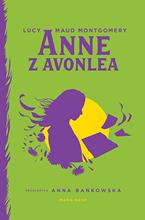 Montgomery, Lucy Maud2022.165789Anne z Avonlea /Marginesy,265790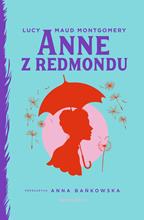 Montgomery, Lucy Maud2022.265790Anne z Redmondu /Marginesy,365791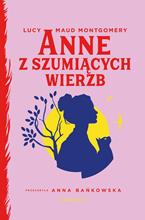 Montgomery, Lucy Maud2023.365791Anne z Szumiących Wierzb /Marginesy,465793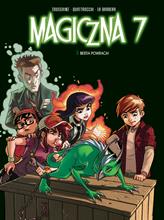 Toussaint, Kid© 2022.465793Bestia powraca! /Story House Egmont Sp. z o.o.,565794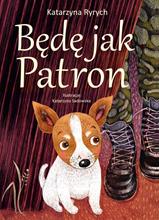 Ryrych, Katarzyna2022.565794Będę jak Patron /Czytelnia,765800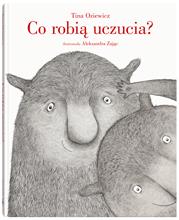 Oziewicz, Tina2022.765800Co robią uczucia? /Wydawnictwo Dwie Siostry,865809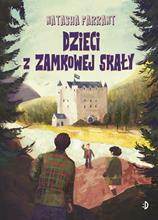 Farrant, Natashacopyright 2022.865809Dzieci z zamkowej skały /Wydawnictwo Dwukropek,965812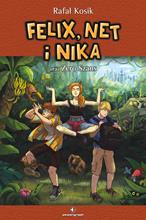 Kosik, Rafał2022.965812Felix, Net i Nika oraz Zero Szans /Powergraph,1065814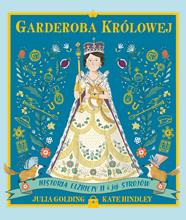 Golding, Juliacopyright 2022.1065814Garderoba królowej :Zysk i S-ka Wydawnictwo,1165816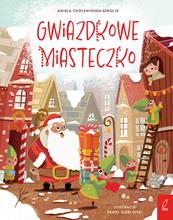 Cholewińska-Szkolik, Aniela2022.1165816Gwiazdkowe Miasteczko /Wilga,1265817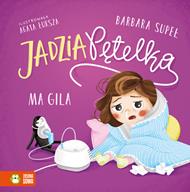 Supeł, Barbara2022.1265817Jadzia Pętelka ma gila /Zielona Sowa,1365821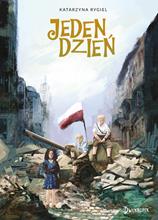 Rygiel, Katarzynacopyright 2023.1365821Jeden dzień /Dwukropek,1465822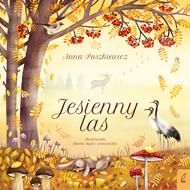 Paszkiewicz, Anna2022.1465822Jesienny las /Grupa Wydawnicza Foksal Sp. z o.o.,1565827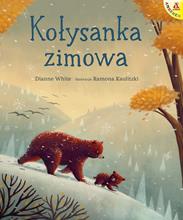 White, Dianne2022.1565827Kołysanka zimowa /Wydawnictwo Amber Sp. z o.o.,1665829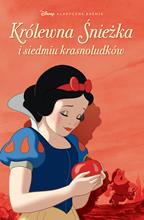 Maine, Régis© 2022.1665829Królewna Śnieżka i siedmiu krasnoludków /Story House Egmont sp. z o.o.,1765830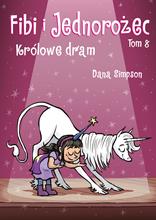 Simpson, Dana© 2022.1765830Królowe dram /Story House Egmont sp. z o.o.,1865832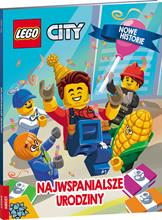 Deutsch, Stacia[2021].1865832Najwspanialsze urodziny /Ameet Sp. z o.o.,1965833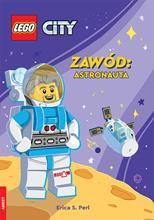 Perl, Erica S.[2022].1965833Zawód :Ameet,2065834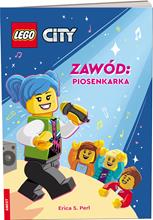 Perl, Erica S.[2022].2065834Zawód :Ameet,2165835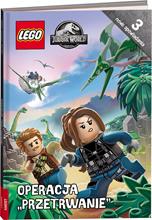 Wang, Margaret© 2021.2165835Operacja "Przetrwanie" /Ameet,2265836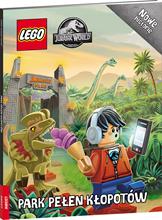 Estes, Kurtis Lee[2021].2265836Park pełen kłopotów /Ameet Sp. z o.o.,2365837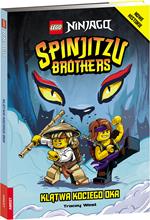 West, Tracey[2021].2365837Klątwa Kociego Oka /Ameet Sp. z o.o.,2465838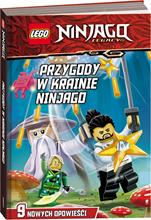 Behling, Steve2021.2465838Przygody w krainie Ninjago /Ameet Sp. z o.o.,2565839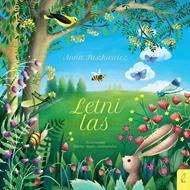 Paszkiewicz, Anna2022.2565839Letni las /Wilga,2665840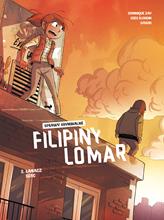 Zay, Dominique© 2022.2665840Łamacz serc /Story House Egmont sp. z o.o.,2765842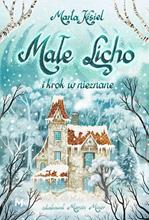 Kisiel-Małecka, Marta2022.2765842Małe Licho i krok w nieznane /Wydawnictwo Mięta Sp. z o.o.,2865845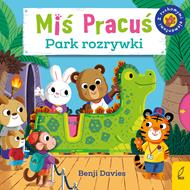 Davies, Benjicopyright 2022.2865845Park rozrywki /Wilga,2965846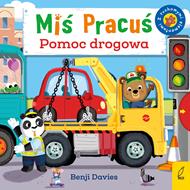 Davies, Benjicopyright 2022.2965846Pomoc drogowa /Wilga - Grupa Wydawnicza Foksal,3065848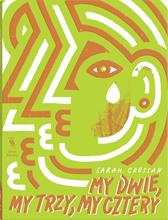 Crossan, Sarah2021.3065848My dwie, my trzy, my cztery /Wydawnictwo Dwie Siostry,3165850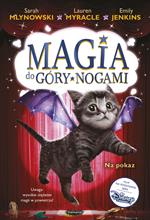 Mlynowski, Sarahcopyright 2022.3165850Na pokaz /Wydawnictwo Mamania,3265853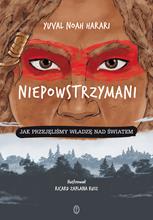 Harari, Yuval Noah2022.3265853Niepowstrzymani.Wydawnictwo Literackie,3365860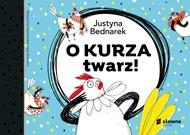 Bednarek, Justynacopyright 2022.3365860O kurza twarz! /Słowne Młode,3465863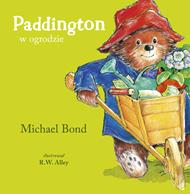 Bond, Michael2022.3465863Paddington w ogrodzie /Znak Emotikon,3565867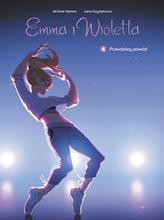 Hamon, Jerome© 2022.3565867Prawdziwy powód /Wydawnictwo Story House Egmont sp. z o.o.,3665869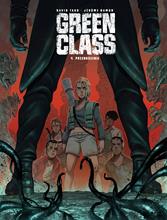 Hamon, Jerome© 2022.3665869Przebudzenie /Story House Egmont sp. z o.o.,3765872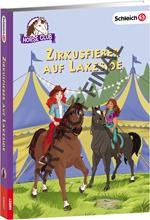 Kühn, Friederike[2022].3765872Cyrkowa zagadka /Ameet Sp. z o.o.,3865873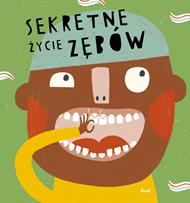 Tolosa Sisteré, Mariona2022.3865873Sekretne życie zębów /Debit,3965881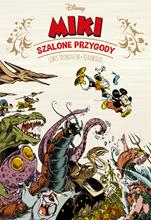 Trondheim, Lewis© 2022.3965881Miki :Story House Egmont sp. z o.o.,4065883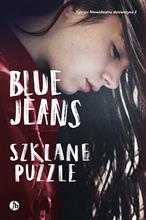 Blue Jeans2022.4065883Szklane puzzle /Finebooks,4165887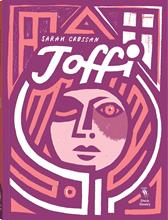 Crossan, Sarah2021.4165887Toffi /Wydawnictwo Dwie Siostry,4265890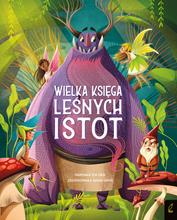 Orsi, Tea2022.4265890Wielka księga leśnych istot /Wilga,4365891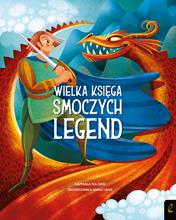 Orsi, Tea2022.4365891Wielka księga smoczych legend /Wilga,4465892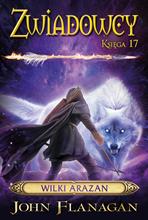 Flanagan, John2022.4465892Wilki Arazan /Jaguar,4565893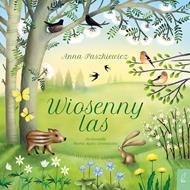 Paszkiewicz Anna.2022.4565893Wiosenny las /Wilga,4665895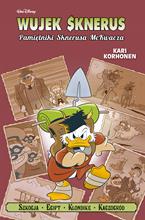 Korhonen, Kari© 2022.4665895Wujek Sknerus :Story House Egmont,4765897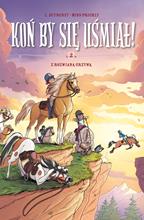 Dufreney, Laurent© 2022.4765897Z rozwianą grzywą /Story House Egmont sp. z o.o.,4865898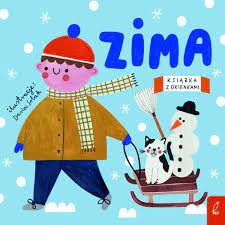 Solak, Daria2022.4865898Zima :Wilga,4965899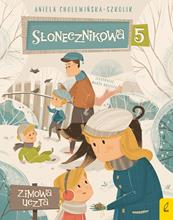 Cholewińska-Szkolik, Aniela2022.4965899Zimowa uczta /Wilga,5065900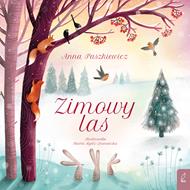 Paszkiewicz, Anna2021.5065900Zimowy las /Wilga - Grupa Wydawnicza Foksal Sp. z o.o.,5165904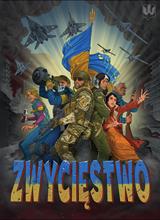 Zwycięstwo /2022.5165904Zwycięstwo /Story House Egmont sp. z o.o.,